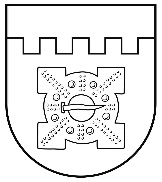 LATVIJAS REPUBLIKADOBELES NOVADA DOMEBrīvības iela 17, Dobele, Dobeles novads, LV-3701Tālr. 63707269, 63700137, 63720940, e-pasts dome@dobele.lvDOMES ĀRKĀRTAS SĒDES PROTOKOLSDobelē2021. gada 7. maijā										Nr. 6Sēde sasaukta plkst. 15.00Sēde atklāta plkst. 15.00Sēdi vada:	novada domes priekšsēdētājs ANDREJS SPRIDZĀNSProtokolē:	sēžu protokolu vadītāja DACE RITERFELTEPiedalās deputāti:klātienē - VIKTORS EIHMANIS, EDGARS GAIGALIS, SANITA OLŠEVSKApieslēgumā ZOOM platformā - ILZE ABRAMOVIČA, SARMĪTE DUDE, AGITA JANSONE, EDGARS LAIMIŅŠ, BAIBA LUCAUA-MAKALISTERE, KASPARS ĻAKSA, INITA NEIMANE, AINĀRS MEIERS, GUNTIS SAFRANOVIČS, NORMUNDS SMILTNIEKSNepiedalās ALDIS CĪRULIS - iemesls: darba pienākumi, IVARS CIMERMANIS - iemesls: darba pienākumi, EDĪTE KAUFMANE - iemesls: darba pienākumiSēdē piedalās pašvaldības administrācijas un iestāžu darbinieki:klātienē – datortīklu administrators GINTS DZENISpieslēgumā ZOOM platformā - izpilddirektora vietnieks GUNĀRS KURLOVIČS, Finanšu un grāmatvedības nodaļas vadītāja JOLANTA KALNIŅA, Attīstības un plānošanas nodaļas vadītāja LAILA ŠEREIKO, vecākā konsultante DZINTRA MATISONE, Komunālās nodaļas vadītājs DAINIS SIRSONISANDREJS SPRIDZĀNS aicina reģistrēties balsošanas sistēmā. ANDREJS SPRIDZĀNS uzaicina sākt darba kārtības jautājuma izskatīšanu.Darba kārtība:1.Grozījumi Dobeles novada attīstības programmas 2014.-2020. gadam aktualizētajā investīciju plānāZIŅO Attīstības un plānošanas nodaļas vadītāja LAILA ŠEREIKO par nepieciešamību izdarīt grozījumus ar domes 2021.gada 28.janvāra lēmumu apstiprinātajā aktualizētajā investīciju plānā, jo ir iespēja saņemt valsts līdzfinansējumu augstas gatavības pašvaldību investīcijas projektiem, kas sekmē administratīvi teritoriālās reformas mērķu sasniegšanu un uzlabo pakalpojumu kvalitāti un pieejamību iedzīvotājiem, kā arī plānojot turpmāko, piemēram, piesaistot ar atjaunošanas un noturības mehānisma plāna finansējumu vai citām valsts programmām vai valsts aizņēmumu, kur galvenais nosacījums ir augstas gatavības projekti. Šogad tie būtu Baznīcas ielas Dobelē seguma atjaunošana (posmā no Brīvības ielas līdz Baznīcas ielai Nr.12), Skolas ielas Auru ciemā seguma atjaunošana un pašvaldības autoceļa Šķibe – Smiltnieki Bērzes pagastā seguma atjaunošana. Lai spētu nodrošināt augstas gatavības projektus, nepieciešams izstrādāt būvprojektus Čakstes ielas un Atmodas ielas (posmā no Jāņa Čakstes ielas līdz Zaļajai ielai) pārbūvei, Uzvaras ielas (posmā no Viestura ielas līdz Brīvības ielai) un Viestura ielas (posmā no Skolas ielas līdz Brīvības ielai) pārbūvei un plānot šos būvprojektus īstenot. Lūdz apstiprināt grozījumus investīciju plānā, papildinot plānu ar 122. -129.punktu.ANDREJS SPRIDZĀNS aicina uzdot jautājums.EDGARS GAIGALIS jautā par augstas gatavības investīciju projektiem - vai uz visiem projektiem šis nosacījums attiecināms.Atbild ANDREJS SPRIDZĀNS un LAILA ŠEREIKO.EDGARS GAIGALIS jautā, kur atrodas ceļš Šķibe-Smiltnieki un kāpēc tur jāmaina segums. Tas pats  arī par Skolas ielu Auros. Kādi ir kritēriji, pēc kuriem vērtē ceļus? Uzskata, ka ir akūtāki ceļi, kur būtu nepieciešams ieguldījums – piemēram, Apguldē, Naudītē, un ka „bakstamies“ redzamākajās vietās. Atbild LAILA ŠEREIKO.Citu jautājumu deputātiem nav.AINĀRS MEIERS vēlas izteikties debatēs. 	ANDREJS SPRIDZĀNS atklāj debates.Debatēs izsakās AINĀRS MEIERS un LAILA ŠEREIKO.	ANDREJS SPRIDZĀNS slēdz debates.	ANDREJS SPRIDZĀNS uzaicina balsot par lēmuma projektu.Saskaņā ar Saskaņā ar likuma „Par pašvaldībām” 41. panta pirmās daļas 4. punktu, ievērojot Covid – 19 infekcijas izplatības seku pārvarēšanas likuma 24.2 pantā noteikto, ka Covid-19 infekcijas radīto seku mazināšanai reģionālā līmenī un administratīvi teritoriālās reformas mērķu sasniegšanai pašvaldības var izstrādāt augstas gatavības investīciju projektus un pretendēt uz valsts līdzfinansējuma saņemšanu, Dobeles novada dome ar 12 balsīm PAR (I. ABRAMOVIČA, S. DUDE, V.EIHMANIS, A. JANSONE, E. LAIMIŅŠ, B. LUCAUA-MAKALISTERE, K. ĻAKSA, I. NEIMANE, S. OLŠEVSKA, G. SAFRANOVIČS, N. SMILTNIEKS, A. SPRIDZĀNS), PRET – 2 (E. GAIGALIS, A. MEIERS), ATTURAS – nav, NOLEMJ pieņemt lēmumu. (Lēmums Nr. 106/6 pielikumā)2.Par investīciju projekta „Puķu ielas pārbūve Dobelē Dobeles novadā” iesniegšanuZIŅO Finanšu un grāmatvedības nodaļas vadītāja JOLANTA KALNIŅA par investīciju projekta „Puķu ielas pārbūve Dobelē, Dobeles novadā” iesniegšanu Vides aizsardzības un reģionālās attīstības ministrijai un informē par finansējumu  projekta apstiprināšanas gadījumā.ANDREJS SPRIDZĀNS aicina uzdot jautājums.EDGARS GAIGALIS jautā, vai ielu rekonstruējot jau izveidotā norobežojošā  barjera tiks demontēta jeb saglabāta, un cik izmaksāja šīs barjeras uzstādīšana. Atbild DAINIS SIRSONIS.ANDREJS SPRIDZĀNS izsakās par iespējām piesaistīt finanšu līdzekļus un un par šo iespēju izmantošanu.Citu jautājumu deputātiem nav.	ANDREJS SPRIDZĀNS uzaicina balsot par lēmuma projektu.Ņemot vērā Dobeles novada attīstības programmā 2014. - 2020. gadam noteikto Rīcības virzienu “Tehniskā infrastruktūra” uzdevumu “Attīstīt ielu un ceļu infrastruktūru un pilnveidot pasažieru pārvadāšanas pakalpojumus” (R 3.3 Uzlabot satiksmes drošību) un Dobeles lauku partnerības Sabiedrības virzītu vietējās attīstības stratēģiju 2015-2020,  saskaņā ar likuma „Par pašvaldībām” 15. panta pirmās daļas 2. punktu un Ministru kabineta 2021. gada 11. februāra noteikumu Nr. 104 “Noteikumi par kritērijiem un kārtību, kādā  tiek izvērtēti un izsniegti valsts aizdevumi pašvaldībām Covid-19 izraisītās krīzes seku mazināšanai un novēršanai” 3. punktu, Dobeles novada dome ar 13 balsīm PAR (I. ABRAMOVIČA, S. DUDE, V.EIHMANIS, E. GAIGALIS, A. JANSONE, E. LAIMIŅŠ, B. LUCAUA-MAKALISTERE, K. ĻAKSA, I. NEIMANE, S. OLŠEVSKA, G. SAFRANOVIČS, N. SMILTNIEKS, A. SPRIDZĀNS), PRET – nav, ATTURAS – 1 (A. MEIERS), NOLEMJ pieņemt lēmumu. (Lēmums Nr. 107/6 pielikumā)3.Par augstas gatavības  investīciju projekta „Ceļa Šķibe-Smiltnieki pārbūve  Bērzes pagastā Dobeles novadā” iesniegšanuZIŅO Finanšu un grāmatvedības nodaļas vadītāja JOLANTA KALNIŅA augstas gatavības investīciju projektu „Ceļa Šķibe-Smiltnieki pārbūve  Bērzes pagastā Dobeles novadā” iesniegšanu Vides aizsardzības un reģionālās attīstības ministrijai, informē par finansējumu projekta apstiprināšanas gadījumā.ANDREJS SPRIDZĀNS aicina uzdot jautājums.Deputātiem jautājumu nav.	ANDREJS SPRIDZĀNS uzaicina balsot par lēmuma projektu.Atbilstoši Covid-19 infekcijas izplatības seku pārvarēšanas likuma 24.2 pantā noteiktajam Covid-19 infekcijas radīto seku mazināšanai reģionālā līmenī un administratīvi teritoriālās reformas mērķu sasniegšanai pašvaldības var izstrādāt augstas gatavības investīciju projektus un pretendēt uz valsts līdzfinansējuma saņemšanu. Ņemot vērā Dobeles novada attīstības programmā 2014. - 2020.gadam noteikto Rīcības virzienu “Tehniskā infrastruktūra” uzdevumu “Attīstīt ielu un ceļu infrastruktūru un pilnveidot pasažieru pārvadāšanas pakalpojumus” (R 3.3 Uzlabot satiksmes drošību) un Dobeles lauku partnerības Sabiedrības virzītu vietējās attīstības stratēģiju 2015-2020, saskaņā ar likuma „Par pašvaldībām” 15. panta pirmās daļas 2. punktu un Ministru kabineta 2021. gada 13. aprīļa noteikumu Nr.242  “Augstas gatavības pašvaldību investīciju projektu pieteikšanas, izskatīšanas un finansējuma piešķiršanas kārtība” 3.punktu, Dobeles novada dome ar 12 balsīm PAR (I. ABRAMOVIČA, S. DUDE, V.EIHMANIS, A. JANSONE, E. LAIMIŅŠ, B. LUCAUA-MAKALISTERE, K. ĻAKSA, I. NEIMANE, S. OLŠEVSKA, G. SAFRANOVIČS, N. SMILTNIEKS, A. SPRIDZĀNS), PRET – 2 (E. GAIGALIS, A. MEIERS), ATTURAS – nav, NOLEMJ pieņemt lēmumu. (Lēmums Nr. 108/6 pielikumā)4.Par projekta “Grāmata “Dobeles Atbrīvošanas piemineklis”” iesnieguma iesniegšanuZIŅO Attīstības un plānošanas nodaļas vadītāja LAILA ŠEREIKO par projekta “Grāmata “Dobeles Atbrīvošanas piemineklis”” projekta iesniegumu Valsts kultūrkapitāla fonda Kultūras mantojuma nozares atklātā projektu konkursā, informē par projekta finansējumu un projekta ietvaros plānotajām aktivitātēm.ANDREJS SPRIDZĀNS aicina uzdot jautājums.Deputātiem jautājumu nav.	ANDREJS SPRIDZĀNS uzaicina balsot par lēmuma projektu.Saskaņā ar likuma „Par pašvaldībām” 15. panta pirmās daļas 5. punktu un Valsts kultūrkapitāla fonda kultūras projektu konkursa nolikumu, ņemot vērā Dobeles novada attīstības programmā 2014.-2020.gadam noteiktā Rīcības virziena (RV4) “Kultūra, sports un atpūta” uzdevumu (U6) “Pilnveidot kultūras iestāžu infrastruktūru un piedāvājumu” (R 1.37 “Nodrošināt Dobeles novada vēstures pētniecību, dokumentēšanu, saglabāšanu”), Dobeles novada dome ar 14 balsīm PAR (I. ABRAMOVIČA, S. DUDE, V.EIHMANIS, E. GAIGALIS, A. JANSONE, E. LAIMIŅŠ, B. LUCAUA-MAKALISTERE, K. ĻAKSA, A. MEIERS, I. NEIMANE, S. OLŠEVSKA, G. SAFRANOVIČS, N. SMILTNIEKS, A. SPRIDZĀNS), PRET – nav, ATTURAS – nav, NOLEMJ pieņemt lēmumu. (Lēmums Nr. 109/6 pielikumā)Sēde slēgta plkst.15.25Nākošā novada domes sēde tiks sasaukta 2021. gada 27. maijā, plkst.14.00Sēdes vadītājs	Sēdes vadītājs									A. SPRIDZĀNS 											(10.05.2021.)Protokolēja									D. RITERFELTE(10.05.2021.)Sēdes audioieraksts publicēts Dobeles novada pašvaldības mājaslapā: http://www.dobele.lv/lv/content/domes-sedes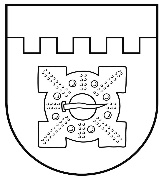 LATVIJAS REPUBLIKADOBELES NOVADA DOMEBrīvības iela 17, Dobele, Dobeles novads, LV-3701Tālr. 63707269, 63700137, 63720940, e-pasts dome@dobele.lvLĒMUMS Dobelē2021. gada 7. maijā									Nr. 106/6Grozījumi Dobeles novada attīstības programmas 2014.-2020. gadam aktualizētajā investīciju plānāSaskaņā ar Saskaņā ar likuma „Par pašvaldībām” 41. panta pirmās daļas 4. punktu, ievērojot Covid – 19 infekcijas izplatības seku pārvarēšanas likuma 24.2 pantā noteikto, ka Covid-19 infekcijas radīto seku mazināšanai reģionālā līmenī un administratīvi teritoriālās reformas mērķu sasniegšanai pašvaldības var izstrādāt augstas gatavības investīciju projektus un pretendēt uz valsts līdzfinansējuma saņemšanu, Dobeles novada dome NOLEMJ:Izdarīt Dobeles novada attīstības programmas 2014. – 2020. gadam aktualizētajā investīciju plānā (apstiprināts ar Dobeles novada domes 2021. gada 28. janvāra lēmumā Nr.19/1) grozījumus un papildināt investīciju plānu ar 122. – 129. punktiem šādā redakcijā:“122. Projekta nosaukums “Čakstes ielas un Atmodas ielas Dobelē pārbūves būvprojekta izstrāde”, indikatīvā summa 38 000 EUR (pašvaldības budžets – 38 000 EUR).Projekta ietvaros tiks izstrādāts Jāņa Čakstes ielas un Atmodas ielas (posmā no Jāņa Čakstes ielas līdz Zaļajai ielai) Dobelē, pārbūves būvprojekts. Laika posmā: 2021.-2022. gads”.“123. Projekta nosaukums “Uzvaras un Viestura ielas Dobelē pārbūves būvprojekta izstrāde”, indikatīvā summa 24 000 EUR (pašvaldības budžets – 24 000 EUR).Projekta ietvaros tiks izstrādāts divu Dobeles pilsētas ielu pārbūves būvprojekts, kuru plānots realizēt 2 kārtās. 1.kārta – Uzvaras ielas pārbūve (posmā no Viestura ielas līdz Brīvības ielai), 2.kārta – Viestura ielas pārbūve (posmā no Skolas ielas līdz Brīvības ielai). Laika posmā: 2021.-2022.gads”.“124. Projekta nosaukums “Baznīcas ielas Dobelē (posmā no Brīvības ielas līdz Baznīcas ielai Nr.12) seguma atjaunošana, indikatīvā summa 92 000 EUR (t.sk. pašvaldības budžets – 13 800 EUR, cits – 78 200 EUR).Projekta ietvaros tiks veikta Baznīcas ielas (posmā no Brīvības ielas līdz Baznīcas ielai Nr.12) seguma atjaunošana, nodrošinot autobraucējiem drošu un kvalitatīvu pārvietošanos. Laika posms: 2021.gads”. “125. Projekta nosaukums “Pašvaldības autoceļa Nr.5217 Šķibe – Smiltnieki Bērzes pagastā seguma atjaunošana”, indikatīvā summa 634 372 EUR (t.sk. pašvaldības budžets –82 745 EUR, cits – 551 627 EUR).Projekta ietvaros tiks veikta pašvaldības autoceļa Nr.5217 Šķibe – Smiltnieki Bērzes pagastā seguma atjaunošana, nodrošinot autobraucējiem drošu un kvalitatīvu pārvietošanos. Tiks sekmēta administratīvi teritoriālās reformas mērķu sasniegšana, uzlabojot iedzīvotāju mobilitāti un iedzīvotāju dzīves kvalitāti kopumā. Atjaunojot ceļa segumu tiks sakārtota pašvaldības infrastruktūra, tādējādi nodrošinātu nozīmīgu ieguldījumu ekonomiskās situācijas uzlabošanā pēc Covid – 19 izraisītās ekonomikas lejupslīdes un uzlabotu nodarbinātības un pakalpojumu saņemšanas iespējas iedzīvotājiem. Laika posms: 2021.gads”. “126. Projekta nosaukums “Skolas ielas Auru ciemā seguma atjaunošana”, indikatīvā summa 300 000 EUR (t.sk. pašvaldības budžets – 45 000 EUR, cits – 255 000 EUR).Projekta ietvaros tiks veikta Skolas ielas Auru ciemā seguma atjaunošana, nodrošinot autobraucējiem drošu un kvalitatīvu pārvietošanos. Laika posms: 2021.gads”.“127. Projekta nosaukums “Čakstes un Atmodas ielas Dobelē pārbūve”, indikatīvā summa 1 960 000 EUR (t.sk. pašvaldības budžets – 294 000 EUR, cits – 1 666 000 EUR).Projekta ietvaros tiks veikta Čakstes ielas un Atmodas ielas (posmā līdz Zaļai ielai) Dobelē pārbūve. Laika posmā: 2022.-2023.gads”.“128. Projekta nosaukums “Uzvaras ielas (posmā no Viestura ielas līdz Brīvības ielai) Dobelē pārbūve”, indikatīvā summa 410 000 EUR (t.sk. pašvaldības budžets – 61 500 EUR, cits – 348 500 EUR).Projekta ietvaros tiks veikta Uzvaras ielas Dobelē pārbūve, t.sk. ar to saistītās inženiertehniskās komunikācijas posmā no Viestura ielas līdz Brīvības ielai. Laika posmā: 2022.-2024.gads”.“129. Projekta nosaukums “Viestura ielas (posmā no Skolas ielas līdz Brīvības ielai” Dobelē pārbūve”, indikatīvā summa 415 000 EUR (t.sk. pašvaldības budžets –  62 250 EUR, cits – 352 750 EUR).Projekta ietvaros tiks veikta Viestura ielas Dobelē pārbūve, t.sk. ar to saistītās inženiertehniskās komunikācijas posmā no Skolas ielas līdz Brīvības ielai. Laika posmā: 2022.-2024.gads”.Domes priekšsēdētājs									A.SpridzānsLATVIJAS REPUBLIKADOBELES NOVADA DOMEBrīvības iela 17, Dobele, Dobeles novads, LV-3701Tālr. 63707269, 63700137, 63720940, e-pasts dome@dobele.lvLĒMUMS Dobelē2021. gada 7. maijā									Nr. 107/6Par  investīciju projekta „Puķu ielas pārbūve Dobelē Dobeles novadā” iesniegšanuŅemot vērā Dobeles novada attīstības programmā 2014. - 2020. gadam noteikto Rīcības virzienu “Tehniskā infrastruktūra” uzdevumu “Attīstīt ielu un ceļu infrastruktūru un pilnveidot pasažieru pārvadāšanas pakalpojumus” (R 3.3 Uzlabot satiksmes drošību) un Dobeles lauku partnerības Sabiedrības virzītu vietējās attīstības stratēģiju 2015-2020,  saskaņā ar likuma „Par pašvaldībām” 15. panta pirmās daļas 2. punktu un Ministru kabineta 2021. gada 11. februāra noteikumu Nr. 104 “Noteikumi par kritērijiem un kārtību, kādā  tiek izvērtēti un izsniegti valsts aizdevumi pašvaldībām Covid-19 izraisītās krīzes seku mazināšanai un novēršanai” 3. punktu, Dobeles novada dome NOLEMJ:Iesniegt investīciju projektu „Puķu ielas pārbūve Dobelē, Dobeles novadā” Vides aizsardzības un reģionālās attīstības ministrijai.Projekta apstiprināšanas gadījumā nodrošināt līdzfinansējumu 44 631,75 EUR apmērā Dobeles novada pašvaldības 2021. gada budžetā un iesniegt dokumentus valsts aizdevuma saņemšanaiDomes priekšsēdētājs									A.SpridzānsLATVIJAS REPUBLIKADOBELES NOVADA DOMEBrīvības iela 17, Dobele, Dobeles novads, LV-3701Tālr. 63707269, 63700137, 63720940, e-pasts dome@dobele.lvLĒMUMS Dobelē2021. gada 7. maijā									Nr. 108/6Par  augstas gatavības  investīciju projekta „Ceļa Šķibe-Smiltnieki pārbūve  Bērzes pagastā Dobeles novadā” iesniegšanuAtbilstoši Covid-19 infekcijas izplatības seku pārvarēšanas likuma 24.2 pantā noteiktajam Covid-19 infekcijas radīto seku mazināšanai reģionālā līmenī un administratīvi teritoriālās reformas mērķu sasniegšanai pašvaldības var izstrādāt augstas gatavības investīciju projektus un pretendēt uz valsts līdzfinansējuma saņemšanu. Ņemot vērā Dobeles novada attīstības programmā 2014. - 2020.gadam noteikto Rīcības virzienu “Tehniskā infrastruktūra” uzdevumu “Attīstīt ielu un ceļu infrastruktūru un pilnveidot pasažieru pārvadāšanas pakalpojumus” (R 3.3 Uzlabot satiksmes drošību) un Dobeles lauku partnerības Sabiedrības virzītu vietējās attīstības stratēģiju 2015-2020, saskaņā ar likuma „Par pašvaldībām” 15. panta pirmās daļas 2. punktu un Ministru kabineta 2021. gada 13. aprīļa noteikumu Nr.242  “Augstas gatavības pašvaldību investīciju projektu pieteikšanas, izskatīšanas un finansējuma piešķiršanas kārtība” 3. punktu, Dobeles novada dome NOLEMJ:Iesniegt augstas gatavības investīciju projektu „Ceļa Šķibe-Smiltnieki pārbūve  Bērzes pagastā Dobeles novadā”  Vides aizsardzības un reģionālās attīstības ministrijai.Projekta apstiprināšanas gadījumā nodrošināt līdzfinansējumu 82744,56 EUR apmērā Dobeles novada pašvaldības 2021. gada budžetā.Domes priekšsēdētājs								A.SpridzānsLATVIJAS REPUBLIKADOBELES NOVADA DOMEBrīvības iela 17, Dobele, Dobeles novads, LV-3701Tālr. 63707269, 63700137, 63720940, e-pasts dome@dobele.lvLĒMUMS Dobelē2021. gada 7. maijā									Nr. 109/6Par projekta “Grāmata “Dobeles Atbrīvošanas piemineklis”” iesnieguma iesniegšanuSaskaņā ar likuma „Par pašvaldībām” 15. panta pirmās daļas 5. punktu un Valsts kultūrkapitāla fonda kultūras projektu konkursa nolikumu, ņemot vērā Dobeles novada attīstības programmā 2014.-2020.gadam noteiktā Rīcības virziena (RV4) “Kultūra, sports un atpūta” uzdevumu (U6) “Pilnveidot kultūras iestāžu infrastruktūru un piedāvājumu” (R 1.37 “Nodrošināt Dobeles novada vēstures pētniecību, dokumentēšanu, saglabāšanu”), Dobeles novada dome NOLEMJ:Iesniegt projekta “Grāmata “Dobeles Atbrīvošanas piemineklis”” iesniegumu  Valsts kultūrkapitāla fonda Kultūras mantojuma nozares atklātā projektu konkursā, nosakot kopējo finansējumu 4 490,22 EUR (tai skaitā pievienotās vērtības nodoklis), kur Valsts kultūrkapitāla fonda finansējums 3 290 EUR un Dobeles Novadpētniecības muzeja budžeta finansējums 1 200,22 EUR.Domes priekšsēdētājs									A.Spridzāns1.(106/6)Grozījumi Dobeles novada attīstības programmas 2014.-2020. gadam aktualizētajā investīciju plānā2.(107/6)Par  investīciju projekta „Puķu ielas pārbūve Dobelē  Dobeles novadā” iesniegšanu 3.(108/6)Par  augstas gatavības  investīciju projekta „Ceļa Šķibe-Smiltnieki pārbūve Bērzes pagastā Dobeles novadā” iesniegšanu4.(109/6)Par projekta “Grāmata “Dobeles Atbrīvošanas piemineklis”” iesnieguma iesniegšanu